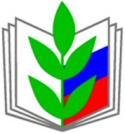 ПРОФЕССИОНАЛЬНЫЙ СОЮЗ РАБОТНИКОВ НАРОДНОГО ОБРАЗОВАНИЯ И НАУКИ РОССИЙСКОЙ ФЕДЕРАЦИИ(ОБЩЕРОССИЙСКИЙ ПРОФСОЮЗ ОБРАЗОВАНИЯ)А Л Т А Й С К А Я  К Р А Е В А Я  О Р Г А Н И З А Ц И ЯП Р Е З И Д И У МП О В Е С Т К А  З А С Е Д А Н И Я22 декабря 2020 г.	                  г. Барнаул                              Протокол № 61. О мероприятиях, связанных с принятием нового Устава Общероссийского Профсоюза образования и связанных с ним нормативных актов.Докладывает: Абдуллаев Юрий Геннадьевич, председатель Алтайской краевой организации Профсоюза.2. О внесении изменений в Реестр Алтайской краевой организации Профсоюза работников народного образования и науки РФ.Докладывает: Абдуллаев Юрий Геннадьевич, председатель Алтайской краевой организации Профсоюза.3. Об итогах проведения комплексных проверок соблюдения работодателями норм трудового законодательства в образовательных организациях Красногорского района. Докладывают: Лысикова Наталья Михайловна, заместитель председателя Алтайской краевой организации Профсоюза по правовой работе, главный правовой инспектор труда; Мерзлякова Валентина Николаевна, заместитель председателя по труду, заработной плате и финансовой работе Алтайской краевой организации Профсоюза;Янков Николай Петрович, главный технический инспектор труда.4. О работе по содействию членам Профсоюза в получении единовременной выплаты из средств накопительной пенсии.Докладывает: Лысикова Наталья Михайловна, заместитель председателя Алтайской краевой организации Профсоюза по правовой работе, главный правовой инспектор труда.5. Об итогах участия во Всероссийской акции «Марш солидарности» посвященной 30-летию Общероссийского Профсоюза образования.Докладывает: Ивановская Елена Леонидовна, заместитель председателя Алтайской краевой организации Профсоюза.6. Об итогах прохождения работниками образования медицинских осмотров и санминимумов в 2020 году.Докладывает: Янков Николай Петрович, главный технический инспектор труда Алтайской краевой организации Профсоюза.7. Об утверждении списка социальных партнёров - лауреатов краевой премии «За активное сотрудничество с Профсоюзом» за 2020 год.Докладывает: Абдуллаев Юрий Геннадьевич, председатель Алтайской краевой организации Профсоюза.8. О расходовании средств профсоюзного бюджета, произведённом с 26 сентября по 22 декабря 2020 года.Докладывает: Мерзлякова В.Н., заместитель председателя по труду, заработной плате и финансовой работе, главный бухгалтер Алтайской краевой организации Профсоюза.9. О постановлениях президиума, принятых в период с 26 сентября по 22 декабря 2020 года. Докладывает: Абдуллаев Юрий Геннадьевич, председатель Алтайской краевой организации Профсоюза.10. О проведении заседаний (пленумов) комитета Алтайской краевой организации Профсоюза.Докладывает: Абдуллаев Юрий Геннадьевич, председатель Алтайской краевой организации Профсоюза.